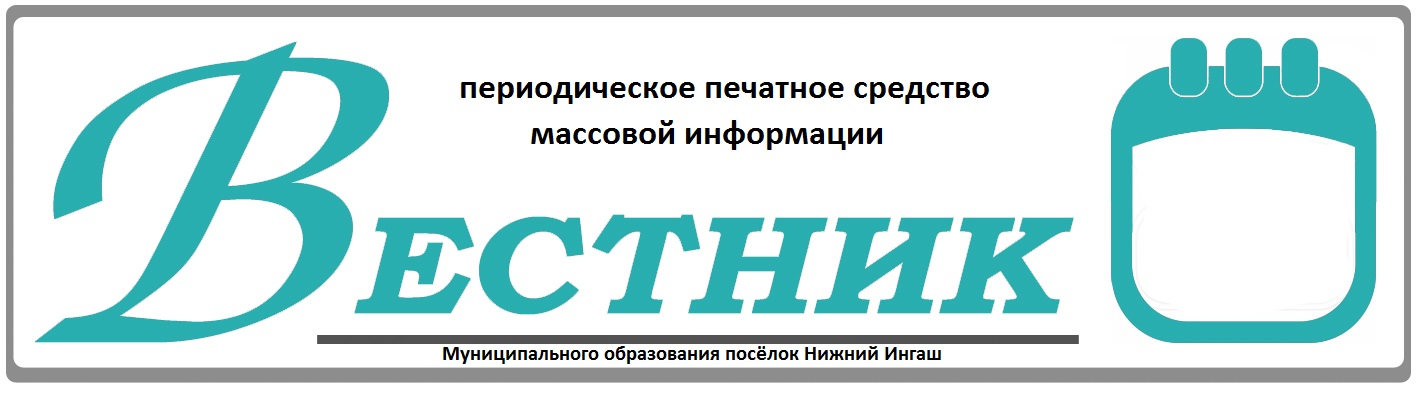 Официально________________________________                                                                     СОДЕРЖАНИЕ:АДМИНИСТРАЦИЯПОСЁЛКА НИЖНИЙ ИНГАШНИЖНЕИНГАШСКОГО РАЙОНАКРАСНОЯРСКОГО КРАЯПОСТАНОВЛЕНИЕ25.06.2021г.                                                  пгт. Нижний Ингаш                            № 106О внесении изменений  в постановление  от 26.04.2012г. № 170 «Об утверждении Положения о порядке организации доступа к информации о деятельности органов администрации поселка Нижний Ингаш»        В соответствии со статьей 4.3  Федерального  закона   от 10.01.2002  № 7-ФЗ «Об охране  окружающей  среды» (в  редакции Федерального  закона   от 09.03.2021г. № 39-ФЗ «О  внесении изменений   в Федеральный закон «Об  охране  окружающей  среды»  и  отдельные   законодательные  акты  Российской  Федерации), руководствуясь, статьей 9 Устава муниципального образования поселок Нижний Ингаш  Нижнеингашского  района Красноярского  края          ПОСТАНОВЛЯЮ: Дополнить  Приложение  № 4  «Перечень информации  о  деятельности  администрации       поселка Нижний  Ингаш  размещенной  в сети «Интернет», утвержденный  Постановлением администрации поселка Нижний Ингаш от 26.04.2012г. № 170 «Об утверждении Положения о порядке организации доступа к информации о деятельности органов администрации поселка Нижний Ингаш»  пунктом  4.4 следующего    содержания:       - Информация  о состоянии окружающей  среды в муниципальном  образовании поселок Нижний Ингаш (экологическая  информация)Внести  изменения  в п. 2 Постановления  № 170  от 26.04.2012  «Об утверждении Положения о порядке организации доступа к информации о деятельности органов администрации поселка Нижний Ингаш»,  назначить Лобанову  Екатерину  Владимировну  главного  специалиста  (по  кадровым вопросам) ответственной за организацию доступа к информации о деятельности органов администрации поселка Нижний Ингаш, в том числе размещение информации  в сети «Интернет»., изложить  в  следующей  редакции: -   Назначить Фрицлер  Ирину  Викторовну  заместителя    главы  поселка Нижний  Ингаш  по  социальным  вопросам  ответственной за организацию доступа к информации о деятельности органов администрации поселка Нижний Ингаш, в том числе размещение информации  в сети «Интернет».Опубликовать постановление в периодическом печатном средстве массовой информации «Вестник муниципального образования поселок Нижний Ингаш» и на Официальном сайте муниципального образования поселок Нижний Ингаш    Контроль за исполнением постановления оставляю за собой.Глава посёлка Нижний Ингаш                                                                Б.И.ГузейПриложение № 1к постановлению№106  от 25.06.2021г.ПОЛОЖЕНИЕ
о порядке организации доступа к информации о деятельности органов администрации поселка Нижний ИнгашОбщие положенияНастоящее Положение в соответствии с Федеральным законом от 09.02.2009 № 8-ФЗ «Об обеспечении доступа к информации о деятельности государственных органов и органов местного самоуправления» определяет порядок организации доступа к информации о деятельности органов администрации поселка Нижний Ингаш (далее – органы).Доступ к информации о деятельности органов обеспечивается следующими способами:обнародование (опубликование) органами информации о своей деятельности в средствах массовой информации;размещение органами информации о своей деятельности в сети Интернет;размещение органами информации о своей деятельности в помещениях ими занимаемых и в иных отведенных для этих целей местах;ознакомление пользователей информаций с информацией о деятельности органов;присутствие граждан (физических лиц), в том числе представителей организаций (юридических лиц), общественных объединений, государственных органов и органов местного самоуправления, на  заседаниях коллегиального органа, а также на заседаниях коллегиальных органов администрации поселка Нижний Ингаш;предоставление пользователям информации по их запросу информации о деятельности органов;другими способами, предусмотренными законами и (или) иными нормативными правовыми актами, а также муниципальными правовыми актами.Формы предоставления информацииИнформация о деятельности органов может предоставляться в устной форме и в виде документационной информации, в том числе в виде электронного документа.Форма предоставления информации о деятельности органа устанавливается Федеральным законом  от 09.02.2009 № 8-ФЗ « Об обеспечении доступа к информации о деятельности государственных органов и органов местного самоуправления» другими федеральными законами и иными нормативными правовыми актами Российской Федерации, законами и иными нормативными правовыми актами Красноярского края, муниципальными правовыми актами. В случае если форма предоставления информации о деятельности органов не установлена, она может определяться запросом пользователя информацией. При невозможности предоставления указанной информации в запрашиваемой форме информация предоставляется в том виде, в каком она имеется в органе.Информация о деятельности органа в устной форме предоставляется пользователям информацией во время приема. Указанная информация предоставляется также по телефонам справочных служб органов либо по телефонам должностных лиц, уполномоченных органами на ее предоставление.Информация о деятельности органов может быть предоставлена по сетям общего пользования.Обнародование (опубликование) информации в средствах массовой информацииОбнародование (опубликование) информации о деятельности органов в средствах массовой информации осуществляется в соответствии с законодательством Российской Федерации о средствах массовой информации, за исключением случаев, предусмотренных пунктами 3.2 и 3.3 настоящего Положения.Если для отдельных видов информации о деятельности органов законодательством Российской Федерации, законодательством Красноярского края, муниципальными правовыми актами предусматриваются требования к опубликованию такой информации, то ее опубликование осуществляется с учетом этих требований.Официальное опубликование муниципальных правовых актов осуществляется в соответствии с действующим законодательством, муниципальными правовыми актами, порядком их официального опубликования.Размещение информации в сети ИнтернетИнформация о деятельности органа, размещаемая в сети Интернет, содержит:Общую информацию об органах, в том числе:а) наименование и структуру органов, почтовый адрес, адрес электронной почты (при наличии), номера телефонов справочных служб органов.б) сведения о полномочиях органа, задачах и функциях структурных подразделений указанных органов, а также перечень законов и иных нормативных правовых актов, определяющих эти полномочия, задачи и функции;в) перечень подведомственных организаций (при наличии), сведения об  их задачах и функциях, а также почтовые адреса, адреса электронной почты (при наличии), номера  телефонов справочных служб подведомственных организаций;д) сведения о руководителях органов, их структурных подразделений, руководителях подведомственных организаций (фамилии, имена, отчества, а также при согласии указанных лиц иные сведения о них);е) перечни информационных систем, банков данных, реестров, регистров, находящихся в ведении органов, подведомственных организаций;ж) сведения о средствах массовой информации, учрежденных органами (при наличии);4.1.2. Информацию о нормотворческой деятельности органов, в том числе:а) муниципальные правовые акты, изданные органами, включая сведения о внесении в них изменений, признании их утратившими силу, признании их судом недействующими, а также сведения о государственной регистрации нормативных правовых актов, муниципальных правовых актов в случаях, установленных законодательством Российской Федерации;б) тексты проектов муниципальных правовых актов, внесенных в представительные органы муниципальных образований;в) информацию о размещении заказов на поставки товаров, выполнение работ, оказание услуг для муниципальных нужд в соответствии с законодательством Российской Федерации о размещении заказов на поставки товаров, выполнение работ, оказание услуг для муниципальных нужд;г) административные регламенты, стандарты муниципальных услуг;д) установленные формы обращений, заявлений и иных документов, принимаемых органом к рассмотрению в соответствии с законами  и иными нормативными правовыми актами, муниципальными правовыми актами;е) порядок обжалования муниципальных правовых актов;4.1.3. Информацию об участии органа в целевых и иных программах, международном сотрудничестве, включая официальные тексты соответствующих международных договоров Российской Федерации, а также о мероприятиях, проводимых органом, в том числе сведения об официальных визитах и о рабочих поездках руководителей и официальных делегаций органа;4.1.4. Информацию о состоянии защиты населения и территорий от чрезвычайных ситуаций и принятых мерах по обеспечению их безопасности, о прогнозируемых и возникших чрезвычайных ситуациях, о приемах и способах защиты населения от них, а также иную информацию, подлежащую доведению органом до сведения граждан и организаций в соответствии с федеральными законами, законами Красноярского края;4.1.5. Информацию о результатах проверок, проводимых органом, подведомственными организациями в пределах их полномочий, а также о результатах проверок, проведенных в органе, подведомственных организациях;4.1.6. Тексты официальных выступлений и заявлений руководителей и заместителей руководителей органа;4.1.7. Статистическую информацию о деятельности органов, в том числе:а) статистические данные и показатели, характеризующие состояние и динамику развития экономической, социальной и иных сфер жизнедеятельности, регулирование которых отнесено к полномочиям органов;б) сведения об использовании органами, подведомственными организациями выделенных бюджетных средств;в) сведения о предоставленных организациям и индивидуальным предпринимателям льготах, отсрочках, о списании задолженности по платежам в бюджеты бюджетной системы российской Федерации;4.1.8. Информацию о кадровом обеспечении органов, в том числе:а) порядок поступления граждан на муниципальную службу;б) сведения о вакантных должностях муниципальной службы, имеющихся в органах местного самоуправления;в) квалификационные требования к кандидатам на замещение вакантных должностей муниципальной службы;г) условия и результаты конкурсов на замещение вакантных должностей муниципальной службы;д) номера телефонов, по которым можно получить информацию по вопросу замещения вакантных должностей в органах;е) перечень образовательных учреждений, подведомственных органам (при наличии), с указанием почтовых адресов образовательных учреждений, а также номеров телефонов, по которым можно получить информацию справочного характера об этих образовательных учреждениях;4.1.9. Информацию о работе органов с обращениями граждан (физических лиц), организаций (юридических лиц), общественных объединений, государственных органов, органов, в том числе:а) порядок и время приема граждан (физических лиц), в том числе представителей организаций (юридических) лиц, общественных объединений, государственных органов, органов местного самоуправления, порядок рассмотрения их обращений с указанием актов, регулирующих эту деятельность;б) фамилию, имя и отчество руководителя подразделения или иного должностного лица, к полномочиям которых отнесены организация приема лиц, указанных в подпункте «а» настоящего пункта, обеспечение рассмотрения их обращений, а также номер телефона, по которому можно получить информацию справочного характера;в) обзоры обращений лиц, указанных в подпункте «а» настоящего пункта, а также обобщенную информацию о результатах рассмотрения этих обращений и принятых мерах.4.2. Органы наряду с информацией, указанной в пункте 4.1. и относящей к его деятельности, могут размещать в сети Интернет иную информацию о своей деятельности с учетом требований Федерального закона от 09.02.2009 № 8-ФЗ «Об обеспечении доступа к информации о деятельности государственных органов и органов местного самоуправления»4.3.Периодичность размещения информации в сети Интернет, срок ее обновления осуществляется до 20 числа каждого месяца.                      4.4. Информацию  о состоянии окружающей  среды в муниципальном  образовании поселок  Нижний Ингаш (экологическая  информация)5. Присутствие на заседаниях коллегиальных государственных органов и коллегиальных органов местного самоуправления, а также на заседаниях коллегиальных органов государственных органов и коллегиальных органов местного самоуправления.Коллегиальные органы местного самоуправления обеспечивают возможность присутствия граждан (физических лиц), в том числе представителей организаций (юридических лиц), общественных объединений, государственных органов и органов местного самоуправления, на своих заседаниях, а иные государственные органы и органы местного самоуправления на заседаниях своих коллегиальных органов. Присутствие указанных лиц на этих заседаниях осуществляется в соответствии с регламентами государственных органов или иными нормативными правовыми актами, регламентами органов местного самоуправления или иными муниципальными правовыми актами.6. Размещение информации в помещениях занимаемых органами и в иных отведенных для этих целей местах.6.1. В помещениях, занимаемых органами, и иных отведенных для этих целей местах размещает информационные стенды и (или) другие технические средства аналогичного назначения для ознакомления пользователей информацией с текущей информацией о деятельности соответствующих органов.6.2. Информация, указанная  в пункте 6.1. настоящего положения, должна содержать:1) порядок работы органов, включая порядок приема граждан (физических лиц), в том числе представителей организацией (юридических лиц), общественных объединений, государственных органов и органов местного самоуправления;2) условия и порядок получения информации от органов.6.3. Органы вправе размещать в помещениях, занимаемые ими, и иных отведенных для этих целей местах иные сведения, необходимые для оперативного информирования пользователей информацией.7. Ознакомление пользователей информацией в помещении, занимаемыми органами, а также через библиотечные и архивные фонды.7.1. По решению органов в установленном ими порядке пользователю информацией на основании его обращения может быть предоставлена возможность ознакомиться с информацией о его деятельности в помещении занимаемыми органами.7.2. Ознакомление пользователей информацией с информацией о деятельности органов, находящейся в библиотечных и архивных фондах, осуществляется в порядке, установленном действующим  законодательством, муниципальными правовыми актами.8. Предоставление информации о деятельности органов по запросу8.1. Пользователь информацией имеет право обращаться в органы с запросом как непосредственно, так и через своего представителя, полномочия которого оформляются в порядке, установленном законодательством Российской Федерации.8.2. В запросе указываются почтовый адрес, номер телефона и (или0 факса либо адрес электронной почты для направления ответа на запрос или уточнения содержания запроса, а также фамилия, имя и отчество гражданина (физического лица либо наименование организации (юридического лица), общественного объединения, государственного органа, органа местного самоуправления, запрашивающих информацию о деятельности органов. Анонимные запросы не рассматриваются. При получении как письменного обращения, так и обращения, поступившего по сетям связи общего пользования, в котором содержаться нецензурные либо оскорбительные выражения, угрозы жизни, здоровью и имуществу должностного лица, депутата Совета, а также членов его семьи, вправе оставить обращение без ответа по существу поставленных в нем вопросов и сообщить гражданину, направившему обращение, о недопустимости злоупотребления правом.8.3. При составлении запроса используется государственный язык Российской Федерации.8.4. Запрос, составленный в письменной форме, подлежит регистрации в течение трех дней со дня его поступления в орган местного самоуправления. Запрос составленный в устной форме, подлежит регистрации в день его поступления с указанием даты и времени поступления.8.5. Запрос подлежит рассмотрению в тридцатидневный срок со дня его регистрации, если иное не предусмотрено законодательством Российской Федерации. В случае если предоставление запрашиваемой информации невозможно в указный срок, в течение семи дней со дня регистрации запроса  пользователь информацией уведомляется об отсрочке ответа на запрос с указанием ее причины и срока предоставления запрашиваемой информации, который не может превышать пятнадцать дней сверх установленного настоящим Положением срока для ответа на запрос.8.6. Если  запрос не относится к деятельности органов, то в течение семи дней со дня регистрации он направляется в государственный орган или орган местного самоуправления, к полномочиям которых отнесено предоставление запрашиваемой информации. О переадресации запроса в этот же срок сообщатся направившему запрос пользователю информацией. В случае если органы не располагают сведениями о наличии запрашиваемой  информации в другом государственном органе, органе местного самоуправления, об этом также в течение семи дней со дня регистрации запроса сообщается  направившему запрос пользователю информацией.8.7. Органы вправе уточнять содержание запроса в целях предоставления пользователю информацией необходимой информации о деятельности органов.8.8. Требования настоящего Положения к запросу в письменной форме и ответу на него применяются к запросу, поступившему в органы по сети Интернет, а также к ответу на такой запрос.9. Порядок предоставления информации о деятельности органов по запросу9.1. Информация о деятельности органов по запросу предоставляется в виде  ответа на запрос, в котором содержится или к которому прилагается запрашиваемая информация либо в котором содержится мотивированный отказ в предоставлении указанной информации. В ответе на запрос указываются  наименование, почтовый адрес органов, должность лица, подписавшего ответ, а также реквизиты ответа на запрос  (регистрационный номер и дата).9.2. При ответе на запрос используется государственный язык Российской федерации9.3. При запросе информации о деятельности органов, опубликованной в средствах массовой информации либо размещенной в сети Интернет, в ответе на запрос органы могут ограничиться указанием названия, даты выхода и номера массовой информации, в котором опубликована запрашиваемая информация, и (или) электронного адреса официального сайта, на котором размещена запрашиваемая информация.9.4. в случае если запрашиваемая информация относится к информации ограниченного доступа, в ответе на запрос указывается вид, наименование номер и дата принятия акта, в соответствии с которым доступ к этой информации ограничен. В случае если часть запрашиваемой информации относится к информации ограниченного доступа, а остальная информация является общедоступной, органы обязаны предоставить запрашиваемую информацию, за исключением информации ограниченного доступа.10. Основания, исключающие возможность предоставления информации о деятельности органов10.1. Информация о деятельности органов не предоставляются в случае, если:1) содержание запроса не позволяет установить запрашиваемую информацию о деятельности органов;2) в запросе не указан почтовый адрес, адрес электронной почты или номер факса для направления ответа на запрос либо номер телефона, по которому можно связаться с направившим запрос пользователем информацией;3) запрашиваемая информация не относится к деятельности органов;4) запрашиваемая информация относится к информации ограниченного доступа;5) запрашиваемая информация ранее предоставлялась   пользователю информацией;6) в запросе ставится вопрос о правовой оценке актов, принятых органами, проведении анализа деятельности органов либо подведомственных организаций или проведении иной аналитической работы непосредственно не связанной с защитой прав направившего запрос пользователя информацией.10.2. Органы вправе не предоставлять информацию о своей деятельности по запросу, если эта информация опубликована в средстве массовой  информации или размещена в сети Интернет.11. Информация о деятельности органов, предоставляемая на бесплатной основеПользователю информацией предоставляется на бесплатной  основе информация о деятельности органов:передаваемая в устной форме;размещаемая органами в сети Интернет, а также в отведенных для размещения информации о его деятельности;Затрагивающие права в установленные законодательством Российской Федерации обязанности заинтересованного пользователя информацией;Иная установленная законом, муниципальными правовыми актами информация о деятельности органов.12. Порядок осуществления контроля за обеспечением доступа к информации о деятельности органов12.1. Контроль за обеспечением доступа к информации о деятельности органов осуществляют руководители органов местного самоуправления.12.2. Контроль периодичности размещения информации органа в сети Интернет и сроков ее обновления осуществляет специалист органаУчредители:Нижнеингашский поселковый Совет депутатовАдминистрация поселка Нижний ИнгашНижнеингашского районаКрасноярского края663850 Красноярский край,Нижнеингашский район, пгт. Нижний Ингаш, ул. Ленина, 160   	                                                    Ответственный                                                                      за выпуск:                 Выходит                                     Фрицлер И.В.             1 раз в месяц           Распространение                             Телефон:               Бесплатно                               8 (39171) 22-4-18                  Тираж                                   8 (39171) 22-1-19           30 экземпляров                                 Факс:                                                               8 (39171) 21-3-10    1Постановление №106 от 25.06.2021 «О внесении изменений в постановление от 24.04.2012 №170 «Об утверждении Положения о порядке организации доступа к информации о деятельности органов администрации поселка Нижний Ингаш»1-8 стр.